                      13-19 февраля 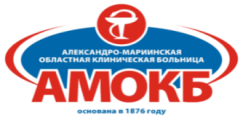  Неделя популяризация потребления овощей и фруктовОвощи и фрукты занимают достаточно важное место в рационе, они являются ценным источников витаминов, углеводов, органических кислот и минеральных веществ.Польза плодоовощной продукции неоспорима, поэтому они должны быть основой рациона человека для обеспечения нормального функционирования организма.Согласно последним рекомендациям ВОЗ, необходимо потреблять не менее 400 гр. овощей и фруктов в день.Оптимальное количество зависит от целого ряда факторов, включая возраст, пол и уровень физической активности человека.Потребление овощей и фруктов в достаточном (и даже выше рекомендуемого) количестве приносит многоплановую пользу:Способствует росту и развитию детей;Увеличивает продолжительность жизни;Способствует сохранению психического здоровья;Обеспечивает здоровье сердца;Снижает риск онкологических заболеваний;Снижает риск ожирения;Снижает риск развития диабета;Улучшает состояние кишечника;   9.Улучшает иммунитет